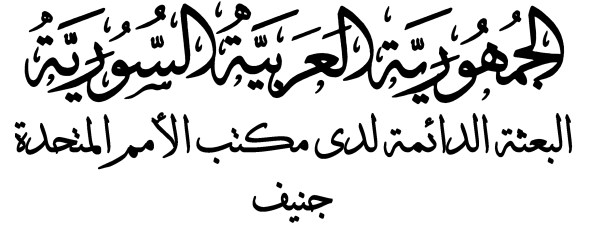 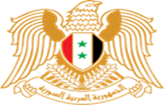 بيان الجُمهوريّـــة العربيــــّة السوريــّـةStatement by the Syrian Arab Republicالجولة الرابعة من آلية الاستعراض الدوري الشامل – الدورة 4312 أيار   2023جلسة مناقشة التقرير الوطني لجمهورية بوتسواناReview of the Republic of Botswanaشــــــــــــكراً السيد الرئيس،نرحب بوفد بوتسوانا، ونشكره على التحديث بشأن تنفيذ توصيات الجولة السابقة، بما في ذلك البرامج الرامية إلى القضاء على الفقر وتلك الموجهة لحماية الأطفال من الإهمال وسوء المعاملة والاستغلال. وفي حين أن نظام إدارة الحالة الذي تطبقه الحكومة يلعب دوراً إيجابياً في التعامل مع هذه الحالات، إلا أن معدلات الأطفال الذين هم بحاجةٍ إلى تدخلاتٍ طارئةٍ، لأسبابٍ مختلفةٍ، لتوفير الرعاية والحماية لا يزال مستمر في الارتفاع بصورة تدعو إلى القلق، وعليه نوصي: اتخاذ الإجراءات اللازمـــــــــة لمعالجة الارتفاع المستمر في معدلات الاستغلال والاعتداء الجنسي على الأطفال، بما في ذلك من خلال تعزيز سبل تجريم وعقاب مرتكبي هذه الأعمال. تكثيف الجهود الرامية إلى القضاء على العمل القسري وجميع أشكال عمل الأطفال لا سيما في قطاع الزراعة. Thank you, Mr. President.We welcome the delegation of Botswana, and thank them for the update on the implementation of the recommendations of the previous cycle, including programs aimed at eradicating poverty and those directed at protecting children from neglect, abuse and exploitation. The case management system applied by the government plays a positive role in addressing such cases; however, the rates of children who need emergency interventions to provide care and protection, for various reasons, continues to rise in an alarming way, therefore we recommend:1. Take necessary measures to address the continuous rise in rates of sexual exploitation and abuse of children, including by strengthening means of criminalizing and punishing perpetrators of such acts.2. Intensify efforts to eliminate forced labor and all forms of child labor particularly in the agricultural sector.